Dear Diary Group DSharpening Your Library Catalog Search Skills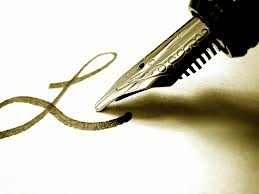 Directions:  Read the questions carefully (some are a little tricky). START HERE: Go to the KMS homepage  blogs.ksbe.edu/kmslcClick on the “OPAC/POLARIS” link.1aIn the Quick Library search box type Hawaii. How many titles did you find? 1bNext narrow the search by title.  How many titles did you find? 6aWhat is the title of non-fiction book by Roald Dahl which was published in 1986?7aWhat is the title of the 1979 book by Vicki Cobb?8aWhat are the first 3 words in the title of a book by Ed Zotti?	   10What is the state mentioned in the book Powerless by Matthew Cody?13BONUS:  When is Bernice Pauahi Bishop’s birthday?  Write only the month and day.